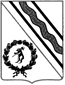 Администрация Тутаевского муниципального районаРАСПОРЯЖЕНИЕот  14.05.2024 № 37-рг. ТутаевОб утверждении положения о комиссии по соблюдению требований к служебному поведению и урегулированию конфликта  интересов В соответствии с Федеральным Законом от 02.03.2007 № 25-ФЗ «О муниципальной службе в Российской Федерации», Федеральным законом от 25 декабря 2008 года № 273-ФЗ «О противодействии коррупции», Указом Губернатора Ярославской области от 31.01.2013 №47 «О комиссиях по соблюдению требований к служебному поведению и урегулированию конфликта интересов», письмом управления по противодействию коррупции правительства Ярославской области от 18.03.2024 № ИХ.01-3309/2024 «О направлении справки о результатах антикоррупционного аудита»1.Утвердить Положение о комиссии по соблюдению требований к служебному поведению и урегулированию конфликта интересов согласно приложению 1 к настоящему распоряжению.2.Утвердить состав комиссии по соблюдению требований к служебному поведению и урегулированию конфликта интересов согласно приложению 2 к настоящему распоряжению.3.Комиссии по соблюдению требований к служебному поведению и урегулированию конфликта интересов в своей деятельности руководствоваться указом Губернатора Ярославской области от 31.01.2013 N 47 «О комиссиях по соблюдению требований к служебному поведению и урегулированию конфликта интересов».4.Признать утратившими силу:- распоряжение Администрации Тутаевского муниципального района от 26.03.2013 №12 «О комиссиях по соблюдению требований к служебному поведению муниципальных служащих Администрации Тутаевского муниципального района и урегулированию конфликта интересов»;- распоряжение Администрации Тутаевского муниципального района от 26.02.2018 № 08-р «О внесении изменений  и дополнений в распоряжение Администрации ТМР от 26.03.2013 №12;- пункт 1 распоряжения Администрации Тутаевского муниципального района от 14.07.2023 № 28-р «О внесении изменений в распоряжение Администрации Тутаевского муниципального района от 26.03.2013 №12 «О комиссиях по соблюдению требований к служебному поведению и урегулированию конфликта интересов».5.Контроль за исполнением настоящего распоряжения оставляю за собой.6.Настоящее распоряжение вступает в силу со дня его подписания.Временно исполняющий полномочия Главы Тутаевского муниципального района                                                                        Ю.В. ГубероваПриложение  1 к Распоряжению Администрации Тутаевского муниципального районаот  14.05.2024 №  37-рПоложение о комиссии по соблюдению требований к служебномуповедению и урегулированию конфликта интересов 1.Положение о комиссии по соблюдению требований к служебному поведению муниципальных служащих и урегулированию конфликта интересов (далее - Положение) определяет порядок деятельности комиссии по соблюдению требований к служебному поведению и урегулированию конфликта интересов (далее - комиссия), образованной в Администрации Тутаевского муниципального района в соответствии с указом Губернатора Ярославской области от 31.01.2013 N 47 «О комиссиях по соблюдению требований к служебному поведению и урегулированию конфликта интересов» (далее - указ Губернатора области от 31.01.2013 N 47).2.Основными задачами комиссии являются:2.1.Обеспечение соблюдения муниципальными служащими ограничений и запретов, требований о предотвращении или урегулировании конфликта интересов, а также в обеспечении исполнения ими обязанностей, установленных Федеральным законом от 25.12.2008 N 273-ФЗ «О противодействии коррупции», Федеральным законом от 02.03.2007 N 25-ФЗ «О муниципальной службе в Российской Федерации», другими федеральными законами.2.2.Обеспечение исполнения руководителями муниципальных учреждений Тутаевского муниципального района обязанностей, установленных Федеральным законом от 25.12.2008 N 273-ФЗ «О противодействии коррупции», другими федеральными законами. 2.3.Осуществление мер по предупреждению коррупции.3.Комиссия рассматривает вопросы, связанные с соблюдением требований к служебному поведению и урегулированию конфликта интересов, в отношении следующих категорий работников:3.1.Муниципальных служащих Администрации Тутаевского муниципального района.3.2.Муниципальных служащих структурных подразделений Администрации Тутаевского муниципального района, имеющих статус самостоятельного юридического лица, в которых комиссия по соблюдению требований к служебному поведению и урегулированию конфликта интересов не образована и ее функции возложены на комиссию по соблюдению требований к служебному поведению и урегулированию конфликта интересов Администрации Тутаевского муниципального района.3.3.Муниципальных служащих администраций сельских поселений Тутаевского муниципального района, в которых комиссия по соблюдению требований к служебному поведению и урегулированию конфликта интересов не образована и ее функции возложены на комиссию по соблюдению требований к служебному поведению и урегулированию конфликта интересов Администрации Тутаевского муниципального района.3.4.Руководителей муниципальных учреждений Тутаевского муниципального района.3.5.Граждан, замещавших должности, указанные в подпунктах 3.1 - 3.3 пункта 3 настоящего Положения, включенные в соответствующие перечни должностей с высоким риском коррупционных проявлений, в случае, предусмотренном подпунктом 4.2.2 пункта 4 Положения о комиссиях по соблюдению требований к служебному поведению и урегулированию конфликта интересов, утвержденного указом Губернатора Ярославской области от 31.01.2013 N 47 «О комиссиях по соблюдению требований к служебному поведению и урегулированию конфликта интересов» (далее - Положение, утвержденное указом Губернатора области от 31.01.2013 N 47).4.Общее руководство деятельностью комиссии осуществляет ее председатель. Председатель комиссии ведет заседания комиссии, устанавливает дату, время и место проведения заседаний комиссии, осуществляет контроль за работой комиссии и реализацией принятых решений. В отсутствие председателя комиссии указанные обязанности исполняет заместитель председателя комиссии.5. Секретарем комиссии назначается должностное лицо кадровой службы, ответственное за работу по профилактике коррупционных и иных правонарушений.6. Заявления (обращения) и иные документы поступают на рассмотрение комиссии в следующем порядке:6.1. Указанные заявления (обращения) и иные документы направляются секретарю комиссии и регистрируются в день их поступления в отдельном журнале.6.2. Секретарь комиссии направляет председателю комиссии необходимые материалы для назначения даты заседания комиссии, в порядке и сроки, установленные Положением, утвержденным указом Губернатора области от 31.01.2013 N 47.7. По иным вопросам, не урегулированным настоящим Положением, комиссия руководствуется Положением, утвержденным указом Губернатора области от 31.01.2013 N 47.Приложение  2 к Распоряжению Администрации Тутаевского муниципального районаот  14.05.2024 №  37-рСостав комиссии по соблюдению требований к служебному поведению и урегулированию конфликта интересов 1.Губерова Юлия Валерьевна, первый заместитель Главы Администрации Тутаевского муниципального района, председатель комиссии.2.Филатова Елена Анатольевна, начальник административно-правового управления Администрации Тутаевского муниципального района, заместитель председателя комиссии.3.Камаева Елена Юрьевна, начальник отдела кадров административно-правового управления Администрации Тутаевского муниципального района, секретарь комиссии.4.Быченкова Наталья Николаевна, начальник организационного отдела административно-правового управления Администрации Тутаевского муниципального района, член комиссии.5.Коннов Валерий Викторович, начальник юридического отдела административно-правового управления Администрации Тутаевского муниципального района, член комиссии.6.Ершов Виктор Иванович, директор Тутаевского филиала ФГБОУ ВО Рыбинский государственный авиационный технический университет имени П.А. Соловьева, член комиссии (по согласованию).7.Конев Дмитрий Михайлович, директор МУ «Социальное агентство «Молодежный центр «Галактика», председатель Тутаевского представительства Ярославская областная общественная организация Российского Союза Молодёжи, член комиссии (по согласованию).